.Intro : 8 tempsWALKS (R.L.), SHUFFLE FORWARD, ROCK FORWARD, SHUFFLE BACKRestart : ici sur le 7ème mur !( 6.00)TOUCH BACK, REVERSE PIVOT 1/2 TURN R, PIVOT ¼ TURN RIGHT, CROSS SHUFFLE, SIDE ROCKCROSS, SIDE, SAILOR STEP TURNING ¼ RIGHT, ROCK STEP & ROCK STEP,SHUFFLE BACK, L. ROCK BACK, JAZZ BOX TURNING ¼ LEFT, TOUCHRESTART : Sur le 7ème mur, faire les 8 premiers temps , puis reprendre la danse au début	FINAL : 1 tempsContact choreographer : malouwin@hotmail.fr - Website : www.line-for-fun.comDevil Pray (fr)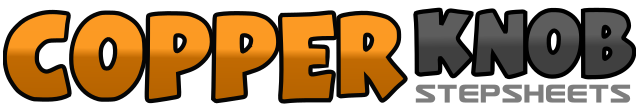 .......Compte:32Mur:4Niveau:débutant confirmé.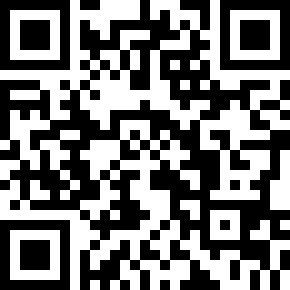 Chorégraphe:Maryloo (FR) - Janvier 2015Maryloo (FR) - Janvier 2015Maryloo (FR) - Janvier 2015Maryloo (FR) - Janvier 2015Maryloo (FR) - Janvier 2015.Musique:Devil Pray - Madonna : (Album: Rebel Heart)Devil Pray - Madonna : (Album: Rebel Heart)Devil Pray - Madonna : (Album: Rebel Heart)Devil Pray - Madonna : (Album: Rebel Heart)Devil Pray - Madonna : (Album: Rebel Heart)........1-2PD avant, PG avant,3&4PD avant, PG à côté du PD, PD avant5-6Rock PG avant, revenir sur PD7&8PG arrière, PD à côté du PG, PG arrière1-2Touch /pointe PD arrière, ½ tour à D et prendre appui sur PD3-4PG avant, pivot ¼ de tour à D ( appui sur PD)5&6Cross PG devant PD, PD côté D, cross PG devant PD7-8Rock latéral PD, revenir sur PG1-2Cross PD devant PG, PG côté G3&4PD derrière PG, ¼ de tour à D et PG côté G, PD légèrement devant5-6Rock PG avant,revenir sur PD&7-8Switch PG à côté du PD, rock PD avant, revenir sur PG1&2PD arrière, PG à côté du PD, PD arrière3-4Rock PG arrière, revenir sur PD5-8Cross PG devant PD, PD arrière, ¼ tour à G et PG côté G, touch PD à côté du PG&1¼ de tour à D et PD sur place, PG à côté du PD ( face à 12.00)